Position:         National Manager –                         Policy, Sustainability,                         Initiatives & ProjectsName:                (VACANT)EffectiveDate:                 March/April 2021 (TBC)Organisation:  The Australian Federation of                            Disability OrganisationsLocation:         Designated workplace - Melbourne Office	              Allowed to work from remote Home Office		Reports to:      Chief Executive Officer		Positions directly reporting to the role:       Manager – Business Development & SustainabilityPolicy & Submissions OfficerCoordinator - JMFR1 Project & BIDSCoordinator – ICB Project & BIDSCoordinator(s) Initiatives or projects (as engaged)Project Officer – Projects SupportIndirect ReportsSustainability Project OfficerStudents, Interns or Volunteers (as req)Extent of Authority:   Full for designated AreasOrganisation wide operational matters by CEOActing CEO as requiredHours of work:  60 hours per fortnight (30 per week) –                               worked Tuesday to Friday each weekDate approved: February 2021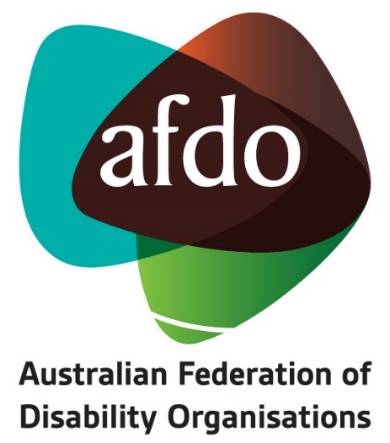 POSITION SUMMARYThis position reports directly to the CEO and is responsible for managing and developing; Policy & Policy Positions; review of existing and development of new as part of our national systemic advocacy role taking into account the AFDO member organisations input, feedback and priorities ensuring in line with our Vision, Mission and Strategic Plan.   Submissions or papers; developing and providing responses to governments, enquiries, committee’s, hearings, legislative or policy changes, etc. with input and contribution from our member organisations on all areas affecting people with disability and their familiesSustainability; Managing the work on AFDO sustainability, alternative funding sources and fee for service opportunities, as well as initiatives supporting our member organisationsNew and existing Initiatives/Projects; Managing existing as well as development of new initiatives or projects an submissions in line with AFDO’s Vision, Mission and Strategic Plan This position develops and maintains these areas working as required with: AFDO Board, CEO, management, staff, volunteers, AFDO member organisations, the wider disability sector, key stakeholders, the community sector, other sectors including; employment, business and the education sector. Relevant areas at a federal, state and local government level, non-government agencies, not for profits, trusts, foundations as well as key service providers within the disability or aged sectors.This position provides advice to the CEO on any emerging trends and issues that may affect people with disability, AFDO Members and stakeholders within the positions areas of responsibility.POSITION SUMMARYThis position reports directly to the CEO and is responsible for managing and developing; Policy & Policy Positions; review of existing and development of new as part of our national systemic advocacy role taking into account the AFDO member organisations input, feedback and priorities ensuring in line with our Vision, Mission and Strategic Plan.   Submissions or papers; developing and providing responses to governments, enquiries, committee’s, hearings, legislative or policy changes, etc. with input and contribution from our member organisations on all areas affecting people with disability and their familiesSustainability; Managing the work on AFDO sustainability, alternative funding sources and fee for service opportunities, as well as initiatives supporting our member organisationsNew and existing Initiatives/Projects; Managing existing as well as development of new initiatives or projects an submissions in line with AFDO’s Vision, Mission and Strategic Plan This position develops and maintains these areas working as required with: AFDO Board, CEO, management, staff, volunteers, AFDO member organisations, the wider disability sector, key stakeholders, the community sector, other sectors including; employment, business and the education sector. Relevant areas at a federal, state and local government level, non-government agencies, not for profits, trusts, foundations as well as key service providers within the disability or aged sectors.This position provides advice to the CEO on any emerging trends and issues that may affect people with disability, AFDO Members and stakeholders within the positions areas of responsibility.DUTIES:KEY RESPONSIBILITIESIt is the responsibility of the National Manager – Policy, Sustainability, Initiatives & Projects to:Manage and lead the development of submissions and responses aimed at achieving positive changes to legislation, policy and service practices in partnership with our members, stakeholders, advocacy agencies and other key organisationsManage and lead the development of sustainability initiatives or project ideas in line with AFDO’s strategic directionSeek out opportunities for funding or resourcing for newly developed or existing initiatives or projectsPrepare proposals and briefings as requested by potential partners/organisations/funders and agreed by the CEO Manage fee for service opportunities for AFDO developed offerings, across; governments, non-government, disability, health, education, arts & culture, recreation, community and business sectors Manage and lead the formulation and response to funding opportunities and submissions for initiatives or projectsManage and lead the implementation, ongoing review and reporting of any initiatives or projects funded from various sources in line with AFDO’s strategic directionContribute, as required, on issues of importance to people with disability and their families, including strategies for their promotion and implementationDevelop and capture case studies and individual stories from participants in projects or initiatives for people with disability or those without, of their experience and outcomes   Provide advice to the CEO on emerging trends in government, community and disability sector that may impact on the lives of people with disability and/or their families, AFDO’s operation and  AFDO Members, in line with the authority of this positionWork with the CEO as appropriate, to enhance AFDO’s national profile, maintain & strengthen existing relationships, build new strategic relationships and further develop stakeholder supportContribute and work effectively as a member of the AFDO Leadership Team on strategic direction, organisation culture, staff engagement, organisation operations, sustainability strategy, member engagement, sector/stakeholder engagement, major sector issues, AFDO projects and initiatives, national advocacy and policy matters.  SPECIFIC RESPONSIBILITIESDevelopment of Policy, positions and submissions Management and development of agreed sustainability strategies for AFDO and for AFDO member organisationsManage initiatives or projects on time, on budget and in accordance with agreed standards and any contractual requirements and ensure in line with AFDO strategic directionDevelopment of ideas for initiatives or projects, identifying and obtaining funding or alternative funds for implementationManage current staff roles (as listed) and any additional roles engaged for future initiatives or projects Manage any volunteer(s) or tertiary students assisting with projects or initiatives and the required workflowAttend and participate in AFDO meetings or other meetings on behalf of AFDO as requiredOther duties as required relevant to the scope of this roleKEY SELECTION CRITERIA – (Responses required by every applicant)This position is only available for those who identify as a person with disability as allowed under 'special measures' of the Equal Opportunity Act 2010, you need to outline how you meet this requirementTertiary qualification at a Degree level in a relevant discipline or relevant extensive management experienceMinimum 5 years professional experience in a senior policy role Experience in a service  development role and/or development and management of projects and programsDemonstrated policy development at a high level and with proven impactDemonstrated experience and success in obtaining funding or alternative funds for projects or initiativesDemonstrated ability to build and maintain strong stakeholder relationshipsExcellent written and verbal communication skillsExcellent interpersonal skills including ability to influence and negotiate to build consensus on key issues  Ability to manage multiple tasks, set priorities, organise work and achieve objectives within timelines and budget  Ability to work in a sensitive, complex and demanding environment with a high degree of autonomy and self-management  Ability to work both independently and collaboratively within a teamExperience in systemic advocacy and research within the disability sector would be highly regardedEMPLOYEES UNDERSTANDING & ACCEPTANCE:N.B.:	Your signature on this position description signifies an understanding and acceptance that the content contained, forms an integral part of your employment terms and conditions.DUTIES:KEY RESPONSIBILITIESIt is the responsibility of the National Manager – Policy, Sustainability, Initiatives & Projects to:Manage and lead the development of submissions and responses aimed at achieving positive changes to legislation, policy and service practices in partnership with our members, stakeholders, advocacy agencies and other key organisationsManage and lead the development of sustainability initiatives or project ideas in line with AFDO’s strategic directionSeek out opportunities for funding or resourcing for newly developed or existing initiatives or projectsPrepare proposals and briefings as requested by potential partners/organisations/funders and agreed by the CEO Manage fee for service opportunities for AFDO developed offerings, across; governments, non-government, disability, health, education, arts & culture, recreation, community and business sectors Manage and lead the formulation and response to funding opportunities and submissions for initiatives or projectsManage and lead the implementation, ongoing review and reporting of any initiatives or projects funded from various sources in line with AFDO’s strategic directionContribute, as required, on issues of importance to people with disability and their families, including strategies for their promotion and implementationDevelop and capture case studies and individual stories from participants in projects or initiatives for people with disability or those without, of their experience and outcomes   Provide advice to the CEO on emerging trends in government, community and disability sector that may impact on the lives of people with disability and/or their families, AFDO’s operation and  AFDO Members, in line with the authority of this positionWork with the CEO as appropriate, to enhance AFDO’s national profile, maintain & strengthen existing relationships, build new strategic relationships and further develop stakeholder supportContribute and work effectively as a member of the AFDO Leadership Team on strategic direction, organisation culture, staff engagement, organisation operations, sustainability strategy, member engagement, sector/stakeholder engagement, major sector issues, AFDO projects and initiatives, national advocacy and policy matters.  SPECIFIC RESPONSIBILITIESDevelopment of Policy, positions and submissions Management and development of agreed sustainability strategies for AFDO and for AFDO member organisationsManage initiatives or projects on time, on budget and in accordance with agreed standards and any contractual requirements and ensure in line with AFDO strategic directionDevelopment of ideas for initiatives or projects, identifying and obtaining funding or alternative funds for implementationManage current staff roles (as listed) and any additional roles engaged for future initiatives or projects Manage any volunteer(s) or tertiary students assisting with projects or initiatives and the required workflowAttend and participate in AFDO meetings or other meetings on behalf of AFDO as requiredOther duties as required relevant to the scope of this roleKEY SELECTION CRITERIA – (Responses required by every applicant)This position is only available for those who identify as a person with disability as allowed under 'special measures' of the Equal Opportunity Act 2010, you need to outline how you meet this requirementTertiary qualification at a Degree level in a relevant discipline or relevant extensive management experienceMinimum 5 years professional experience in a senior policy role Experience in a service  development role and/or development and management of projects and programsDemonstrated policy development at a high level and with proven impactDemonstrated experience and success in obtaining funding or alternative funds for projects or initiativesDemonstrated ability to build and maintain strong stakeholder relationshipsExcellent written and verbal communication skillsExcellent interpersonal skills including ability to influence and negotiate to build consensus on key issues  Ability to manage multiple tasks, set priorities, organise work and achieve objectives within timelines and budget  Ability to work in a sensitive, complex and demanding environment with a high degree of autonomy and self-management  Ability to work both independently and collaboratively within a teamExperience in systemic advocacy and research within the disability sector would be highly regardedEMPLOYEES UNDERSTANDING & ACCEPTANCE:N.B.:	Your signature on this position description signifies an understanding and acceptance that the content contained, forms an integral part of your employment terms and conditions.